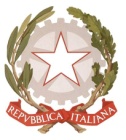 MINISTERO  DELL’ ISTRUZIONE, DELL’UNIVERSITA’ E DELLA RICERCAUFFICIO SCOLASTICO REGIONALE PER IL LAZIOLICEO SCIENTIFICO STATALE“TALETE”                             Roma,  20/10/2020Alle Studentesse e agli StudentiAi GenitoriAi Docentip.c. Alla DSGA Sig.ra P. LeoniAl personale ATASito Web CIRCOLARE n. 62Oggetto: Piano Didattica Digitale Integrata - Didattica a distanza Si rende noto che in data 20/10/2020, il Collegio docenti ha approvato il Piano per la Didattica digitale integrata, che è in vigore da oggi.	Nel Piano, che si allega,  sono indicate in dettaglio le tipologie di alunni coinvolte e descritte le modalità di partecipazione a distanza alla didattica, anche nei casi in cui la classe sia in presenza e singoli alunni siano in isolamento/quarantena (didattica “mista”). 	Il Piano prevede, oltre la didattica mista, ulteriori forme di supporto per gli alunni in isolamento/quarantena.	Il Referente Covid di Istituto informerà in tempo reale i Coordinatori di classe delle situazioni particolari; a loro volta, i Coordinatori di classe aggiorneranno tempestivamente i colleghi del Cdc sulla situazione degli alunni che rientrano nelle tipologie previste, al fine di attivare la didattica a distanza “mista” quando necessario.	Gli Studenti coinvolti e i Genitori potranno fare riferimento ai Coordinatori di classe per quanto riguarda le esigenze didattiche.	Il Collegio ha deliberato altresì che le ore di assenza per isolamento/quarantena non incideranno sul monte ore minimo, necessario per la validità dell’anno scolastico.Il Dirigente ScolasticoProf.  Alberto Cataneo                                                                                                                      (Firma autografa sostituita a mezzo stampa                                              ai sensi dell’art.3 comma 2 del d.lgs. n.39/1993)